MISTLETOE AND HOLLY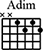 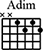 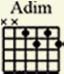 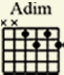 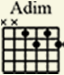 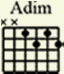 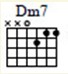 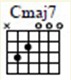 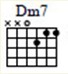 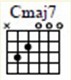 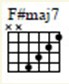 A	E7	AOh, by gosh, by golly,Bm7	E7It's time for mistle	toe	and holly,A	E7Tasty pheasants, Christmas presents,Bm7	E7	A Countrysides covered with snow.A	E7	AOh, by gosh, by jingle,Bm7	E7It's time for carols and Kris Kringle,A	E7Over - eating, merry greetingsBm7	E7	AFrom relatives you don't know.G7Then	comes that big night,G7Giving the tree the trim;G#m7	C#7You'll hear voices by starlightF#m7	B7	E7Singing a Yuletide hymn.A	E7	A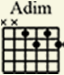 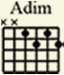 Oh, by gosh, by golly,Bm7	E7It's time for mistle	toe and holly,A	E7Fancy ties an' granny's pies,Bm7	E7	C#7	F#7An' folks stealin' a kiss or twoB7	E7	AAs they whisper, "Merry Christmas" to you.repeat from bridge to end